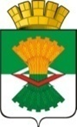 АДМИНИСТРАЦИЯМАХНЁВСКОГО МУНИЦИПАЛЬНОГО ОБРАЗОВАНИЯПОСТАНОВЛЕНИЕ 18 марта 2022 года                                                                                               № 174п.г.т. Махнёво «О внесении изменений в постановление Администрации Махнёвского муниципального образования от 22 ноября 2013 года № 1046                                        «Об утверждении муниципальной программы Махнёвского                     муниципального образования «Управление муниципальными финансами Махнёвского муниципального образования до 2024 года»(с изменениями от 24.06.2014 года №531, от 13.02.2015 года №113, от 07.12.2015 года № 976, от 29.01.2016 года № 60, от 26.08.2016 года №671, от 13.03.2017 года № 139, от 24.03.2017 года № 179, от 15 декабря 2017 года №894, от 26.12.2017 года №920, от 26.01.2018 года №59, от 26.02.2018 года №155, от 03.07.2018 года №493, от 14.09.2018 № 722, от 25.03.2019 года №220, от 19.04.2019года №320, от01.10.2019года №722, от 12.12.2019года №952,                    от 24.02.2020года №140, от 17.03.2020года №203, от 15.04.2020года №297,                  от 14.05.2020года №356, от 28.07.2020года №489,от 22.09.2020года №598,                от 14.12.2020 года №813, от 25.01.2021 года №41,от 18.03.2021 года №209,                от 15.04.2021 года №285,от 16.06.2021 года №451,от 20.09.2021 года №716,                  от 24.12.2021 года №1046)          В соответствии с  решением Думы Махнёвского муниципального образования от 27.12.2021 года № 117 « Об утверждении  бюджета Махнёвского муниципального образования на 2022 год и плановый период 2023 и 2024 годы»,   руководствуясь порядком формирования и реализации муниципальных программ Махнёвского муниципального образования, утверждённым Постановлением Администрации Махнёвского муниципального образования  от 04.12.2014 года             № 916 (с изменениями от 30.11.2015 года № 956, от 16.12.2016 года №1025), Методическими рекомендациями по формированию и реализации муниципальных программ Махнёвского муниципального образования, утверждёнными постановлением Администрации Махнёвского муниципального образования от 07.02.2017г. №75, Уставом Махнёвского муниципального образования, ПОСТАНОВЛЯЮ:Внести в постановление Администрации Махнёвского муниципального образования от 22 ноября 2013 года № 1046 « Об утверждении муниципальной программы Махнёвского муниципального образования «Управление муниципальными финансами Махнёвского муниципального образования до 2024 года» (с изменениями от 24.06.2014 года № 531, от 13.02.2015 года №113,                        от 07.12.2015 года № 976, от 29.01.2016 года №60, от 26.08.2016 года №671,                    от 13.03.2017 года №139, от 24.03.2017 года №179, от 15.12.2017 года №894,                    от 26.12.2017 года №920, от 26.01.2018 года №59, от 26.02.2018 года №155,                  от 03.07.2018 года №493,от 14.09.2018 года №722, от 25.03.2019 года №220,                   от 19.04.2019года №320, от 01.10.2019 года № 722, от 12.12.2019 года №952,                   от 24.02.2020 года №140, от 17.03.2020 года №203, от 15.04.2020 года №297,                  от 14.05.2020 года №356, от 28.07.2020года №489,от 22.09.2020года №598,              от 14.12.2020 года №813, от 25.01.2021 года №41, от 18.03.2021 года № 209,                    от 15.04.2021 года№285,от 16.06.2021года №451,от 20.09.2021 года №716,                      от 24 .12.2021 года №1046) ,следующие изменения:       1.1. Муниципальную программу Махнёвского муниципального образования «Управление муниципальными финансами Махнёвского муниципального образования до 2024 года» читать в новой редакции (прилагается).Опубликовать настоящее постановление в газете «Алапаевская искра»                   и разместить на официальном сайте Махнёвского муниципального образования          в сети «Интернет».Настоящее постановление вступает в силу со дня опубликования в газете «Алапаевская искра».Контроль исполнения настоящего постановления возложить                                  на и.о. начальника Финансового отдела Администрации Махнёвского муниципального образования Козуб С.А.Глава Махнёвскогомуниципального образования                                                                 А.С. КорелинУтверждена постановлением Администрации Махнёвского муниципального образования                                                                                        от 18.03.2022 г. № 174     Муниципальная программа Махнёвского муниципального образования «Управление муниципальными финансами                                Махнёвского муниципального образования до 2024 года»   п.г.т. Махнёво2022 годПАСПОРТМуниципальной программы Махнёвского муниципального образования«Управление муниципальными финансами                                                           Махнёвского муниципального образования до 2024 года»Раздел 1 «Характеристика и анализ текущего состояния сферы                      реализации муниципальной программы Махнёвского муниципального образования «Управление муниципальными финансами                             Махнёвского муниципального образования до 2024 года»Финансовый отдел Администрации Махнёвского муниципального образования в соответствии с Положением, утвержденным решением Думы Махнёвского муниципального образования от 22.11.2010 г. № 359                                   «Об учреждении Финансового отдела Администрации Махнёвского муниципального образования и утверждении Положения о Финансовом отделе Администрации Махнёвского муниципального образования», является функциональным органом Администрации Махнёвского муниципального образования, осуществляющим составление и организацию исполнения местного бюджета.Муниципальная программа Финансового отдела Администрации Махнёвского муниципального образования имеет существенные отличия от большинства других муниципальных программ Махнёвского муниципального образования. Она является «обеспечивающей», то есть, ориентирована (через развитие правового регулирования и методического обеспечения) на создание общих для всех участников бюджетного процесса, в том числе исполнительных органов государственной власти Махнёвского муниципального образования, реализующих другие муниципальные программы, условий и механизмов их реализации. Финансовый отдел Администрации Махнёвского муниципального образования формирует свои цели и задачи с учетом целевых ориентиров и задач развития Махнёвского муниципального образования на среднесрочную перспективу, определенных в Стратегии социально-экономического развития Махнёвского муниципального образования на период до 2030 года, утвержденной решением Думы от 24 января 2019 года №392 (с изменениями от 11.03.2020г №476, от 10.09.2021 г №86). Одним из условий достижения стратегических целей социально-экономического развития Махнёвского муниципального образования, поставленных в Стратегии, является выравнивание уровня социально-экономического развития территорий Махнёвского муниципального образования, увеличение объема налоговых и неналоговых доходов бюджета Махнёвского муниципального образования, рациональное управление средствами местного бюджета, повышение эффективности бюджетных расходов.Кроме того, к основным механизмам реализации задач, поставленных в Стратегии, относятся:1. Совершенствование межбюджетных отношений;2. Расширение программно-целевого подхода при формировании местного бюджета на последующие годы путем:разработки нормативной базы и внедрения в практику муниципальных программ Махнёвского муниципального образования;перехода к программной структуре расходов местного бюджета.В соответствии с Бюджетным кодексом Российской Федерации Финансовый отдел Администрации Махнёвского муниципального образования осуществляет учет и исполнение долговых обязательств Махнёвского муниципального образования в рамках, установленных федеральным, областным и местным законодательством ограничений по размеру муниципального долга муниципального образования и расходам на его обслуживание.  Кроме того, современное развитие отношений в сфере общественных финансов предъявляет новые требования к составу и качеству информации о финансовой деятельности публично-правовых образований, а также к открытости информации о результатах их деятельности. Раздел 2 «Цели и задачи муниципальной программы, целевые показатели реализации муниципальной программы»Целями муниципальной программы являются:1) повышение финансовой устойчивости бюджета муниципального образования;2) рациональное управление средствами местного бюджета, повышение эффективности бюджетных расходов;3) соблюдение ограничений по объему муниципального долга Махнёвского муниципального образования и расходам на его обслуживание, установленных федеральным, областным и местным законодательством, своевременное исполнение долговых обязательств;4) формирование единого информационного пространства и применение информационных и телекоммуникационных технологий в сфере управления муниципальными финансами Махнёвского муниципального образования;5) обеспечение условий для реализации мероприятий муниципальной программы в соответствии с установленными сроками и задачами.Задачами муниципальной программы, направленными на достижение вышеуказанных целей, являются:1) увеличение объема налоговых и неналоговых доходов бюджета Махнёвского муниципального образования;2) организация бюджетного процесса в части планирования местного бюджета;3) организация исполнения местного бюджета в рамках действующего бюджетного законодательства;4) организация бюджетного процесса в части составления отчетности об исполнении местного и консолидированного бюджета Махнёвского муниципального образования; 5) обеспечение контроля за соблюдением бюджетного законодательства и законодательства в сфере закупок;6) повышение эффективности управления средствами бюджета Махнёвского муниципального образования;7) планирование и осуществление муниципальных заимствований исходя из размера дефицита местного бюджета и необходимости безусловного исполнения расходных и долговых обязательств Махнёвского муниципального образования;8) учет долговых обязательств Махнёвского муниципального образования и соблюдение принятых ограничений по долговой нагрузке;9) минимизация расходов на обслуживание долговых обязательств Махнёвского муниципального образования;10) развитие информационной системы управления финансами;11) обеспечение эффективной деятельности Финансового отдела Администрации Махнёвского муниципального образования по реализации муниципальной программы Управление муниципальными финансами Махнёвского муниципального образования до 2024 года».      Для оценки уровня достижения поставленных целей, выполнения задач и мероприятий Программы установлены целевые показатели, которые приведены в строке 4 Паспорта муниципальной программы. Значения целевых показателей приведены в Приложении № 1 к настоящей муниципальной программе.Раздел 3 «План мероприятий по выполнению муниципальной программы»Для достижения целей муниципальной программы и выполнения поставленных задач разработан план мероприятий, информация о которых приведена в Приложении №2 к настоящей муниципальной программе.Исполнителями мероприятий муниципальной программы выступают сотрудники Финансового отдела Администрации Махнёвского муниципального образования. Приложение № 1к муниципальной программе Махнёвского муниципального образования «Управление муниципальными финансамиМахнёвского муниципального образования до 2024 года»Раздел 2.   Цели, задачи и целевые показатели реализации муниципальной программы Махнёвского муниципального образования  «Управление муниципальными финансами Махнёвского муниципального образования до 2024 года» Приложение № 2к муниципальной программе Махнёвского муниципального образования «Управление муниципальными финансами Махнёвского муниципального образования до 2024 года»     Раздел 3. План мероприятий по выполнению муниципальной программы Махнёвского муниципального образования«Управление муниципальными финансами Махнёвского муниципального образования до 2024года»Приложение № 3к муниципальной программе Махнёвского муниципального образования «Управление муниципальными финансамиМахнёвского муниципального образования до 2024 года»Раздел 4.  Расходы на реализацию муниципальной программы Махнёвского муниципального образования«Управление муниципальными финансами Махнёвского муниципального образования до 2024 года» за счет средств местного бюджетаПриложение № 4к муниципальной программе Махнёвского муниципального образования «Управление муниципальными финансамиМахнёвского муниципального образования                                                                                                                                                                                                             до 2024 года»Описание системы управления реализацией муниципальной программы Махнёвского муниципального образования«Управление муниципальными финансами Махнёвского муниципального образования до 2024 года» Ответственный исполнитель муниципальной программы                            Финансовый отдел Администрации Махнёвского муниципального образованияСроки реализации муниципальной программы        На постоянной основе  01.01.2014 – 31.12.2024 Цели и задачи муниципальной программы Цели муниципальной программы:1) повышение финансовой устойчивости бюджета муниципального образования;2) рациональное управление средствами местного бюджета, повышение эффективности бюджетных расходов;3) соблюдение ограничений по объему муниципального долга Махнёвского муниципального образования и расходам на его обслуживание, установленных федеральным, областным и местным законодательством, своевременное исполнение долговых обязательств;4) формирование единого информационного пространства и применение информационных и телекоммуникационных технологий в сфере управления муниципальными финансами Махнёвского муниципального образования;5) обеспечение условий для реализации мероприятий муниципальной программы в соответствии с установленными сроками и задачамиЗадачи муниципальной программы:1) увеличение объема налоговых и неналоговых доходов бюджета Махнёвского муниципального образования;2) организация бюджетного процесса в части планирования местного бюджета;3) организация исполнения местного бюджета в рамках действующего бюджетного законодательства;4) организация бюджетного процесса в части составления отчетности об исполнении местного и консолидированного бюджета Махнёвского муниципального образования; 5) обеспечение контроля за соблюдением бюджетного законодательства и законодательства в сфере закупок;6) повышение эффективности управления средствами бюджета Махнёвского муниципального образования;7) планирование и осуществление муниципальных заимствований исходя из размера дефицита местного бюджета и необходимости безусловного исполнения расходных и долговых обязательств Махнёвского муниципального образования;8) учет долговых обязательств Махнёвского муниципального образования и соблюдение принятых ограничений по долговой нагрузке;9) минимизация расходов на обслуживание долговых обязательств Махнёвского муниципального образования;10) развитие информационной системы управления финансами;11) обеспечение эффективной деятельности Финансового отдела Администрации Махнёвского муниципального образования по реализации муниципальной  программы Управление муниципальными финансами Махнёвского муниципального образования до 2024 года»      Перечень основных целевых показателей муниципальной программы1) темп роста объема налоговых и неналоговых доходов консолидированного бюджета Махнёвского муниципального образования 2)  соблюдение сроков разработки проекта местного бюджета, установленных нормативными актами Администрацией Махнёвского муниципального образования;3) формирование местного бюджета в программной структуре;4) исполнение прогноза налоговых и неналоговых доходов местного бюджета; 5) утверждение сводной бюджетной росписи местного бюджета и доведение бюджетных ассигнований и лимитов бюджетных обязательств до главных распорядителей средств местного бюджета в установленные законодательством сроки;6) исполнение бюджетных обязательств, подлежащих исполнению за счет средств местного бюджета;  7) осуществление внутреннего муниципального финансового контроля в сфере бюджетных правоотношений; 8) соблюдение установленных законодательством сроков формирования и предоставления отчетности об исполнении местного и консолидированного бюджета, формируемой Финансовым отделом Администрации Махнёвского муниципального образования;9) степень качества управления финансами Махнёвского муниципального образования, определяемая в соответствии с приказом Финансового отдела Администрации Махнёвского муниципального образования; 10) отношение объема заимствований к сумме объема дефицита местного бюджета и объема, направленного на погашение долговых обязательств;                11) наличие документа, утверждающего порядок ведения долговой книги в соответствии с действующим законодательством;12) отношение объема муниципального долга Махнёвского муниципального образования по состоянию на 1 января года, следующего за отчётным, к общему годовому объему доходов местного бюджета в отчетном финансовом году (без учета безвозмездных поступлений);13) отношение предельного объема расходов на обслуживание муниципального долга к объему расходов местного бюджета, за исключением объема расходов, которые осуществляются за счет субвенций, предоставляемых из бюджетов бюджетной системы Российской Федерации; 14) объем выплат из бюджета сумм, связанных с несвоевременным исполнением долговых обязательств;15) уровень выполнения значений целевых показателей муниципальной программыОбъемы финансирования муниципальной программы по годам реализации, тыс. рублей     ВСЕГО: 32 191,4 тысяч рублейв том числе: 2014 г.  –  3 566,3 тысяч рублей                      2015 г.  –  3 271,3 тысяч рублей                      2016 г.  –  2 266,5 тысяч рублей                      2017 г.  –  1 962,3 тысяч рублей                      2018 г.  –  2195,2 тысяч рублей                      2019 г.  –  2413,5 тысяч рублей                      2020 г.  –  2 938,6 тысяч рублей                      2021 г.  –  2 871,0 тысяч рублей      2022 г. –  3 438,7 тысяч рублей      2023 г. –  3 634,0 тысяч рублей	       2024 г. –  3 634,0 тысяч рублейиз них: местный бюджет: 32 191,4 тысяч рублейв том числе: 2014 г.  –  3 566,3 тысяч рублей                      2015 г.  –  3 271,3 тысяч рублей                      2016 г.  –  2 266,5 тысяч рублей                      2017 г.  –  1 962,3 тысяч рублей                      2018 г.  –  2195,2 тысяч рублей                      2019 г.  –  2413,5 тысяч рублей                      2020 г.  –  2 938,6 тысяч рублей                      2021 г.  –  2 871,0 тысяч рублей     2022 г. –  3 438,7 тысяч рублей     2023 г. –  3 634,0 тысяч рублей	         2024 г. –  3 634,0 тысяч рублейАдрес размещения государственной программы в сети Интернет http://mahnevo.ru/№ строки  № цели,задачи цел-го пок-ляНаименование цели(целей) и задач, целевых показателей Единица измеренияЗначение целевого показателя реализации муниципальной программы                              Значение целевого показателя реализации муниципальной программы                              Значение целевого показателя реализации муниципальной программы                              Значение целевого показателя реализации муниципальной программы                              Значение целевого показателя реализации муниципальной программы                              Значение целевого показателя реализации муниципальной программы                              Значение целевого показателя реализации муниципальной программы                              Значение целевого показателя реализации муниципальной программы                              Значение целевого показателя реализации муниципальной программы                              Значение целевого показателя реализации муниципальной программы                              Источник значений  показателейИсточник значений  показателей№ строки  № цели,задачи цел-го пок-ляНаименование цели(целей) и задач, целевых показателей Единица измерения№ строки  № цели,задачи цел-го пок-ляНаименование цели(целей) и задач, целевых показателей Единица измерения201420152016201720182019202020212022202320241234567891011121314151611.                                                             Цель  1 «Повышение финансовой устойчивости бюджета муниципального образования»                                                             Цель  1 «Повышение финансовой устойчивости бюджета муниципального образования»                                                             Цель  1 «Повышение финансовой устойчивости бюджета муниципального образования»                                                             Цель  1 «Повышение финансовой устойчивости бюджета муниципального образования»                                                             Цель  1 «Повышение финансовой устойчивости бюджета муниципального образования»                                                             Цель  1 «Повышение финансовой устойчивости бюджета муниципального образования»                                                             Цель  1 «Повышение финансовой устойчивости бюджета муниципального образования»                                                             Цель  1 «Повышение финансовой устойчивости бюджета муниципального образования»                                                             Цель  1 «Повышение финансовой устойчивости бюджета муниципального образования»                                                             Цель  1 «Повышение финансовой устойчивости бюджета муниципального образования»                                                             Цель  1 «Повышение финансовой устойчивости бюджета муниципального образования»                                                             Цель  1 «Повышение финансовой устойчивости бюджета муниципального образования»                                                             Цель  1 «Повышение финансовой устойчивости бюджета муниципального образования»                                                             Цель  1 «Повышение финансовой устойчивости бюджета муниципального образования»21.1.                                                             Задача 1 «Увеличение объема налоговых и неналоговых доходов бюджета Махнёвского муниципального образования»                                                             Задача 1 «Увеличение объема налоговых и неналоговых доходов бюджета Махнёвского муниципального образования»                                                             Задача 1 «Увеличение объема налоговых и неналоговых доходов бюджета Махнёвского муниципального образования»                                                             Задача 1 «Увеличение объема налоговых и неналоговых доходов бюджета Махнёвского муниципального образования»                                                             Задача 1 «Увеличение объема налоговых и неналоговых доходов бюджета Махнёвского муниципального образования»                                                             Задача 1 «Увеличение объема налоговых и неналоговых доходов бюджета Махнёвского муниципального образования»                                                             Задача 1 «Увеличение объема налоговых и неналоговых доходов бюджета Махнёвского муниципального образования»                                                             Задача 1 «Увеличение объема налоговых и неналоговых доходов бюджета Махнёвского муниципального образования»                                                             Задача 1 «Увеличение объема налоговых и неналоговых доходов бюджета Махнёвского муниципального образования»                                                             Задача 1 «Увеличение объема налоговых и неналоговых доходов бюджета Махнёвского муниципального образования»                                                             Задача 1 «Увеличение объема налоговых и неналоговых доходов бюджета Махнёвского муниципального образования»                                                             Задача 1 «Увеличение объема налоговых и неналоговых доходов бюджета Махнёвского муниципального образования»                                                             Задача 1 «Увеличение объема налоговых и неналоговых доходов бюджета Махнёвского муниципального образования»                                                             Задача 1 «Увеличение объема налоговых и неналоговых доходов бюджета Махнёвского муниципального образования»31.1.1. Темп роста объема налоговых и неналоговых доходов местного бюджета (в сопоставимых условиях)процентов1,0241,0271,0291,0301,0251,2471,0091,1041,1041,1031,103Прогноз социально-экономического развития Махнёвского муниципального образования, отчёт об исполнении местного бюджета41.1.2.Объем налоговых  и неналоговых доходов консолидированного  бюджета  Махнёвского муниципального образованиямлн.руб.29,935,943,044,744,355,255.761,567,874,982,6Прогноз социально-экономического развития Махнёвского муниципального образования, отчет об исполнении местного Бюджета, решение Думы о бюджете52.                                                    Цель  2 «Рациональное управление средствами местного бюджета, повышение эффективности бюджетных расходов»                                                   Цель  2 «Рациональное управление средствами местного бюджета, повышение эффективности бюджетных расходов»                                                   Цель  2 «Рациональное управление средствами местного бюджета, повышение эффективности бюджетных расходов»                                                   Цель  2 «Рациональное управление средствами местного бюджета, повышение эффективности бюджетных расходов»                                                   Цель  2 «Рациональное управление средствами местного бюджета, повышение эффективности бюджетных расходов»                                                   Цель  2 «Рациональное управление средствами местного бюджета, повышение эффективности бюджетных расходов»                                                   Цель  2 «Рациональное управление средствами местного бюджета, повышение эффективности бюджетных расходов»                                                   Цель  2 «Рациональное управление средствами местного бюджета, повышение эффективности бюджетных расходов»                                                   Цель  2 «Рациональное управление средствами местного бюджета, повышение эффективности бюджетных расходов»                                                   Цель  2 «Рациональное управление средствами местного бюджета, повышение эффективности бюджетных расходов»                                                   Цель  2 «Рациональное управление средствами местного бюджета, повышение эффективности бюджетных расходов»                                                   Цель  2 «Рациональное управление средствами местного бюджета, повышение эффективности бюджетных расходов»                                                   Цель  2 «Рациональное управление средствами местного бюджета, повышение эффективности бюджетных расходов»                                                   Цель  2 «Рациональное управление средствами местного бюджета, повышение эффективности бюджетных расходов»62.1. 	                   Задача 2 «Организация бюджетного процесса в части планирования местного бюджета»	                   Задача 2 «Организация бюджетного процесса в части планирования местного бюджета»	                   Задача 2 «Организация бюджетного процесса в части планирования местного бюджета»	                   Задача 2 «Организация бюджетного процесса в части планирования местного бюджета»	                   Задача 2 «Организация бюджетного процесса в части планирования местного бюджета»	                   Задача 2 «Организация бюджетного процесса в части планирования местного бюджета»	                   Задача 2 «Организация бюджетного процесса в части планирования местного бюджета»	                   Задача 2 «Организация бюджетного процесса в части планирования местного бюджета»	                   Задача 2 «Организация бюджетного процесса в части планирования местного бюджета»	                   Задача 2 «Организация бюджетного процесса в части планирования местного бюджета»	                   Задача 2 «Организация бюджетного процесса в части планирования местного бюджета»	                   Задача 2 «Организация бюджетного процесса в части планирования местного бюджета»	                   Задача 2 «Организация бюджетного процесса в части планирования местного бюджета»	                   Задача 2 «Организация бюджетного процесса в части планирования местного бюджета»72.1.1Соблюдение сроков разработки проекта местного бюджета, установленных Администрацией Махнёвского муниципального образования да/нетдададададададададададаПостановление Администрации Махнёвского муниципального образования о порядке и сроках составления проекта местного бюджета на очередной финансовый год и плановый период82.2.	        Задача 3 «Организация исполнения местного бюджета в рамках действующего бюджетного законодательства»	        Задача 3 «Организация исполнения местного бюджета в рамках действующего бюджетного законодательства»	        Задача 3 «Организация исполнения местного бюджета в рамках действующего бюджетного законодательства»	        Задача 3 «Организация исполнения местного бюджета в рамках действующего бюджетного законодательства»	        Задача 3 «Организация исполнения местного бюджета в рамках действующего бюджетного законодательства»	        Задача 3 «Организация исполнения местного бюджета в рамках действующего бюджетного законодательства»	        Задача 3 «Организация исполнения местного бюджета в рамках действующего бюджетного законодательства»	        Задача 3 «Организация исполнения местного бюджета в рамках действующего бюджетного законодательства»	        Задача 3 «Организация исполнения местного бюджета в рамках действующего бюджетного законодательства»	        Задача 3 «Организация исполнения местного бюджета в рамках действующего бюджетного законодательства»	        Задача 3 «Организация исполнения местного бюджета в рамках действующего бюджетного законодательства»	        Задача 3 «Организация исполнения местного бюджета в рамках действующего бюджетного законодательства»	        Задача 3 «Организация исполнения местного бюджета в рамках действующего бюджетного законодательства»	        Задача 3 «Организация исполнения местного бюджета в рамках действующего бюджетного законодательства»92.2.1. Исполнение прогноза налоговых и неналоговых доходов местного бюджета процентов100,084,497,996,689,893,491,2100,0100,0100100,0отчет об исполнении местного бюджета102.2.2. Утверждение сводной бюджетной росписи местного бюджета и доведение ассигнований и лимитов бюджетных обязательств до главных распорядителей средств местного бюджета в установленные законодательством срокида/нетдададададададададададаБюджетный Кодекс РФ; решение Думы Махнёвского муниципального образования от 22.11.2010 г. № 359 «Об учреждении Финансового отдела Администрации Махнёвского муниципального образования и утверждении Положения о Финансовом отделе Администрации Махнёвского муниципального образования»122.2.3. Исполнение бюджетных обязательств, подлежащих исполнению за счет средств местного бюджетада/нетдададададададададададаБюджетный Кодекс РФ132.2.4.Осуществление внутреннего муниципального финансового контроля в сфере бюджетных правоотношений  да/нетдададададададададададаБюджетный Кодекс РФ142.3.                                        Задача 4 «Организация бюджетного процесса в части составления отчетности об исполнении местного и консолидированного бюджета Махнёвского муниципального образования»                                       Задача 4 «Организация бюджетного процесса в части составления отчетности об исполнении местного и консолидированного бюджета Махнёвского муниципального образования»                                       Задача 4 «Организация бюджетного процесса в части составления отчетности об исполнении местного и консолидированного бюджета Махнёвского муниципального образования»                                       Задача 4 «Организация бюджетного процесса в части составления отчетности об исполнении местного и консолидированного бюджета Махнёвского муниципального образования»                                       Задача 4 «Организация бюджетного процесса в части составления отчетности об исполнении местного и консолидированного бюджета Махнёвского муниципального образования»                                       Задача 4 «Организация бюджетного процесса в части составления отчетности об исполнении местного и консолидированного бюджета Махнёвского муниципального образования»                                       Задача 4 «Организация бюджетного процесса в части составления отчетности об исполнении местного и консолидированного бюджета Махнёвского муниципального образования»                                       Задача 4 «Организация бюджетного процесса в части составления отчетности об исполнении местного и консолидированного бюджета Махнёвского муниципального образования»                                       Задача 4 «Организация бюджетного процесса в части составления отчетности об исполнении местного и консолидированного бюджета Махнёвского муниципального образования»                                       Задача 4 «Организация бюджетного процесса в части составления отчетности об исполнении местного и консолидированного бюджета Махнёвского муниципального образования»                                       Задача 4 «Организация бюджетного процесса в части составления отчетности об исполнении местного и консолидированного бюджета Махнёвского муниципального образования»                                       Задача 4 «Организация бюджетного процесса в части составления отчетности об исполнении местного и консолидированного бюджета Махнёвского муниципального образования»                                       Задача 4 «Организация бюджетного процесса в части составления отчетности об исполнении местного и консолидированного бюджета Махнёвского муниципального образования»                                       Задача 4 «Организация бюджетного процесса в части составления отчетности об исполнении местного и консолидированного бюджета Махнёвского муниципального образования»152.3.1. Соблюдение установленных законодательством сроков формирования и предоставления отчетности об исполнении местного и консолидированного бюджета, формируемой Финансовым отделом Администрации Махнёвского муниципального образования да/нетдададададададададададаПриказ Минфина России от 28.12.2010 № 191н«Об утверждении Инструкции о порядке составления и представления годовой, квартальной и месячной отчетности об исполнении бюджетов бюджетной системы Российской Федерации»162.4.	     Задача 5 «Обеспечение контроля за соблюдением бюджетного законодательства и законодательства в сфере закупок»	     Задача 5 «Обеспечение контроля за соблюдением бюджетного законодательства и законодательства в сфере закупок»	     Задача 5 «Обеспечение контроля за соблюдением бюджетного законодательства и законодательства в сфере закупок»	     Задача 5 «Обеспечение контроля за соблюдением бюджетного законодательства и законодательства в сфере закупок»	     Задача 5 «Обеспечение контроля за соблюдением бюджетного законодательства и законодательства в сфере закупок»	     Задача 5 «Обеспечение контроля за соблюдением бюджетного законодательства и законодательства в сфере закупок»	     Задача 5 «Обеспечение контроля за соблюдением бюджетного законодательства и законодательства в сфере закупок»	     Задача 5 «Обеспечение контроля за соблюдением бюджетного законодательства и законодательства в сфере закупок»	     Задача 5 «Обеспечение контроля за соблюдением бюджетного законодательства и законодательства в сфере закупок»	     Задача 5 «Обеспечение контроля за соблюдением бюджетного законодательства и законодательства в сфере закупок»	     Задача 5 «Обеспечение контроля за соблюдением бюджетного законодательства и законодательства в сфере закупок»	     Задача 5 «Обеспечение контроля за соблюдением бюджетного законодательства и законодательства в сфере закупок»	     Задача 5 «Обеспечение контроля за соблюдением бюджетного законодательства и законодательства в сфере закупок»	     Задача 5 «Обеспечение контроля за соблюдением бюджетного законодательства и законодательства в сфере закупок»172.4.1. Осуществление контроля за соблюдением бюджетного законодательства и законодательства в сфере закупокДа/нетДаДаДаДа ДаДаДаДаДаДаДаБюджетный Кодекс РФ; решение Думы Махнёвского муниципального образования от 22.11.2010 г. № 359 «Об учреждении Финансового отдела Администрации Махнёвского муниципального образования и утверждении Положения о Финансовом отделе Администрации Махнёвского муниципального образования», от 26.06.2014 г. № 464 «Об определении органа местного самоуправления Махнёвского муниципального образования, уполномоченного на осуществление контроля в сфере закупок товаров, работ, услуг для обеспечения муниципальных нужд Махнёвского муниципального Образования »182.5. 	    Задача 6 «Повышение эффективности управления средствами бюджета Махнёвского муниципального образования»	    Задача 6 «Повышение эффективности управления средствами бюджета Махнёвского муниципального образования»	    Задача 6 «Повышение эффективности управления средствами бюджета Махнёвского муниципального образования»	    Задача 6 «Повышение эффективности управления средствами бюджета Махнёвского муниципального образования»	    Задача 6 «Повышение эффективности управления средствами бюджета Махнёвского муниципального образования»	    Задача 6 «Повышение эффективности управления средствами бюджета Махнёвского муниципального образования»	    Задача 6 «Повышение эффективности управления средствами бюджета Махнёвского муниципального образования»	    Задача 6 «Повышение эффективности управления средствами бюджета Махнёвского муниципального образования»	    Задача 6 «Повышение эффективности управления средствами бюджета Махнёвского муниципального образования»	    Задача 6 «Повышение эффективности управления средствами бюджета Махнёвского муниципального образования»	    Задача 6 «Повышение эффективности управления средствами бюджета Махнёвского муниципального образования»	    Задача 6 «Повышение эффективности управления средствами бюджета Махнёвского муниципального образования»	    Задача 6 «Повышение эффективности управления средствами бюджета Махнёвского муниципального образования»	    Задача 6 «Повышение эффективности управления средствами бюджета Махнёвского муниципального образования»192.5.1. Степень качества управления финансами Махнёвского муниципального образования, определяемая в соответствии с приказом Финансового отдела Администрации Махнёвского муниципального образования степень качества управления   финансами ГРБСIIIIIIIIII11IПостановление Администрации Махнёвского муниципального образования «О Порядке осуществления мониторинга и оценки качества управления муниципальными финансами»203.	                       Цель 3 «Соблюдение ограничений по объему муниципального долга Махнёвского муниципального образования и расходам на его обслуживание, установленных федеральным, областным и местным  законодательством, своевременное исполнение долговых обязательств»	                       Цель 3 «Соблюдение ограничений по объему муниципального долга Махнёвского муниципального образования и расходам на его обслуживание, установленных федеральным, областным и местным  законодательством, своевременное исполнение долговых обязательств»	                       Цель 3 «Соблюдение ограничений по объему муниципального долга Махнёвского муниципального образования и расходам на его обслуживание, установленных федеральным, областным и местным  законодательством, своевременное исполнение долговых обязательств»	                       Цель 3 «Соблюдение ограничений по объему муниципального долга Махнёвского муниципального образования и расходам на его обслуживание, установленных федеральным, областным и местным  законодательством, своевременное исполнение долговых обязательств»	                       Цель 3 «Соблюдение ограничений по объему муниципального долга Махнёвского муниципального образования и расходам на его обслуживание, установленных федеральным, областным и местным  законодательством, своевременное исполнение долговых обязательств»	                       Цель 3 «Соблюдение ограничений по объему муниципального долга Махнёвского муниципального образования и расходам на его обслуживание, установленных федеральным, областным и местным  законодательством, своевременное исполнение долговых обязательств»	                       Цель 3 «Соблюдение ограничений по объему муниципального долга Махнёвского муниципального образования и расходам на его обслуживание, установленных федеральным, областным и местным  законодательством, своевременное исполнение долговых обязательств»	                       Цель 3 «Соблюдение ограничений по объему муниципального долга Махнёвского муниципального образования и расходам на его обслуживание, установленных федеральным, областным и местным  законодательством, своевременное исполнение долговых обязательств»	                       Цель 3 «Соблюдение ограничений по объему муниципального долга Махнёвского муниципального образования и расходам на его обслуживание, установленных федеральным, областным и местным  законодательством, своевременное исполнение долговых обязательств»	                       Цель 3 «Соблюдение ограничений по объему муниципального долга Махнёвского муниципального образования и расходам на его обслуживание, установленных федеральным, областным и местным  законодательством, своевременное исполнение долговых обязательств»	                       Цель 3 «Соблюдение ограничений по объему муниципального долга Махнёвского муниципального образования и расходам на его обслуживание, установленных федеральным, областным и местным  законодательством, своевременное исполнение долговых обязательств»	                       Цель 3 «Соблюдение ограничений по объему муниципального долга Махнёвского муниципального образования и расходам на его обслуживание, установленных федеральным, областным и местным  законодательством, своевременное исполнение долговых обязательств»	                       Цель 3 «Соблюдение ограничений по объему муниципального долга Махнёвского муниципального образования и расходам на его обслуживание, установленных федеральным, областным и местным  законодательством, своевременное исполнение долговых обязательств»	                       Цель 3 «Соблюдение ограничений по объему муниципального долга Махнёвского муниципального образования и расходам на его обслуживание, установленных федеральным, областным и местным  законодательством, своевременное исполнение долговых обязательств»213.1	  Задача 7 «Планирование и осуществление муниципальных заимствований исходя из размера дефицита местного бюджета и необходимости безусловного исполнения расходных и долговых обязательств Махнёвского муниципального образования»	  Задача 7 «Планирование и осуществление муниципальных заимствований исходя из размера дефицита местного бюджета и необходимости безусловного исполнения расходных и долговых обязательств Махнёвского муниципального образования»	  Задача 7 «Планирование и осуществление муниципальных заимствований исходя из размера дефицита местного бюджета и необходимости безусловного исполнения расходных и долговых обязательств Махнёвского муниципального образования»	  Задача 7 «Планирование и осуществление муниципальных заимствований исходя из размера дефицита местного бюджета и необходимости безусловного исполнения расходных и долговых обязательств Махнёвского муниципального образования»	  Задача 7 «Планирование и осуществление муниципальных заимствований исходя из размера дефицита местного бюджета и необходимости безусловного исполнения расходных и долговых обязательств Махнёвского муниципального образования»	  Задача 7 «Планирование и осуществление муниципальных заимствований исходя из размера дефицита местного бюджета и необходимости безусловного исполнения расходных и долговых обязательств Махнёвского муниципального образования»	  Задача 7 «Планирование и осуществление муниципальных заимствований исходя из размера дефицита местного бюджета и необходимости безусловного исполнения расходных и долговых обязательств Махнёвского муниципального образования»	  Задача 7 «Планирование и осуществление муниципальных заимствований исходя из размера дефицита местного бюджета и необходимости безусловного исполнения расходных и долговых обязательств Махнёвского муниципального образования»	  Задача 7 «Планирование и осуществление муниципальных заимствований исходя из размера дефицита местного бюджета и необходимости безусловного исполнения расходных и долговых обязательств Махнёвского муниципального образования»	  Задача 7 «Планирование и осуществление муниципальных заимствований исходя из размера дефицита местного бюджета и необходимости безусловного исполнения расходных и долговых обязательств Махнёвского муниципального образования»	  Задача 7 «Планирование и осуществление муниципальных заимствований исходя из размера дефицита местного бюджета и необходимости безусловного исполнения расходных и долговых обязательств Махнёвского муниципального образования»	  Задача 7 «Планирование и осуществление муниципальных заимствований исходя из размера дефицита местного бюджета и необходимости безусловного исполнения расходных и долговых обязательств Махнёвского муниципального образования»	  Задача 7 «Планирование и осуществление муниципальных заимствований исходя из размера дефицита местного бюджета и необходимости безусловного исполнения расходных и долговых обязательств Махнёвского муниципального образования»	  Задача 7 «Планирование и осуществление муниципальных заимствований исходя из размера дефицита местного бюджета и необходимости безусловного исполнения расходных и долговых обязательств Махнёвского муниципального образования»223.1.1. Отношение объема заимствований к сумме объема дефицита местного бюджета и объема, направленного  на погашение долговых обязательств≤ 1≤ 1≤ 1≤ 1≤ 1≤ 1≤ 1≤ 1≤ 1≤ 1≤ 1Бюджетный Кодекс РФ233.2	      Задача 8 «Учет долговых обязательств Махнёвского муниципального образования и соблюдение принятых ограничений по долговой нагрузке»	      Задача 8 «Учет долговых обязательств Махнёвского муниципального образования и соблюдение принятых ограничений по долговой нагрузке»	      Задача 8 «Учет долговых обязательств Махнёвского муниципального образования и соблюдение принятых ограничений по долговой нагрузке»	      Задача 8 «Учет долговых обязательств Махнёвского муниципального образования и соблюдение принятых ограничений по долговой нагрузке»	      Задача 8 «Учет долговых обязательств Махнёвского муниципального образования и соблюдение принятых ограничений по долговой нагрузке»	      Задача 8 «Учет долговых обязательств Махнёвского муниципального образования и соблюдение принятых ограничений по долговой нагрузке»	      Задача 8 «Учет долговых обязательств Махнёвского муниципального образования и соблюдение принятых ограничений по долговой нагрузке»	      Задача 8 «Учет долговых обязательств Махнёвского муниципального образования и соблюдение принятых ограничений по долговой нагрузке»	      Задача 8 «Учет долговых обязательств Махнёвского муниципального образования и соблюдение принятых ограничений по долговой нагрузке»	      Задача 8 «Учет долговых обязательств Махнёвского муниципального образования и соблюдение принятых ограничений по долговой нагрузке»	      Задача 8 «Учет долговых обязательств Махнёвского муниципального образования и соблюдение принятых ограничений по долговой нагрузке»	      Задача 8 «Учет долговых обязательств Махнёвского муниципального образования и соблюдение принятых ограничений по долговой нагрузке»	      Задача 8 «Учет долговых обязательств Махнёвского муниципального образования и соблюдение принятых ограничений по долговой нагрузке»	      Задача 8 «Учет долговых обязательств Махнёвского муниципального образования и соблюдение принятых ограничений по долговой нагрузке»243.2.1Наличие документа, утверждающего порядок ведения долговой книги в соответствии с действующим законодательствомда/нетдададададададададададаБюджетный Кодекс РФ; Постановление Администрации Махнёвского муниципального образования от 30.03.2012г. № 181 «Об утверждении порядка организации работы по ведению муниципальной долговой книги Махнёвского МО» ( с изменениями от 24.10.2013 №960, от 25.02.2016г  №151)253.2.2.Отношение объема муниципального долга Махнёвского муниципального образования по состоянию на 1 января года, следующего за отчетным, к общему годовому объему доходов  местного бюджета в отчетном финансовом году (без учета безвозмездных поступлений).процентов16,716,316,316,316,30,20,00,00,00,00,0Бюджетный Кодекс РФ; ППРФ от 19.04.2018   № 472 «Об осуществлении мер по реализации государственной политики в сфере оценки эффективности деятельности органов исполнительной власти субъектов Российской Федерации и признании утратившими силу некоторых актов правительства Российской Федерации»263.3	     Задача 9  «Минимизация расходов на обслуживание долговых обязательств Махнёвского муниципального образования» 	     Задача 9  «Минимизация расходов на обслуживание долговых обязательств Махнёвского муниципального образования» 	     Задача 9  «Минимизация расходов на обслуживание долговых обязательств Махнёвского муниципального образования» 	     Задача 9  «Минимизация расходов на обслуживание долговых обязательств Махнёвского муниципального образования» 	     Задача 9  «Минимизация расходов на обслуживание долговых обязательств Махнёвского муниципального образования» 	     Задача 9  «Минимизация расходов на обслуживание долговых обязательств Махнёвского муниципального образования» 	     Задача 9  «Минимизация расходов на обслуживание долговых обязательств Махнёвского муниципального образования» 	     Задача 9  «Минимизация расходов на обслуживание долговых обязательств Махнёвского муниципального образования» 	     Задача 9  «Минимизация расходов на обслуживание долговых обязательств Махнёвского муниципального образования» 	     Задача 9  «Минимизация расходов на обслуживание долговых обязательств Махнёвского муниципального образования» 	     Задача 9  «Минимизация расходов на обслуживание долговых обязательств Махнёвского муниципального образования» 	     Задача 9  «Минимизация расходов на обслуживание долговых обязательств Махнёвского муниципального образования» 	     Задача 9  «Минимизация расходов на обслуживание долговых обязательств Махнёвского муниципального образования» 	     Задача 9  «Минимизация расходов на обслуживание долговых обязательств Махнёвского муниципального образования» 273.3.1Отношение предельного объема  расходов  на обслуживание муниципального долга к объему расходов местного бюджета, за исключением объема расходов, которые осуществляются за счет субвенций, предоставляемых из бюджетов бюджетной системы Российской Федерациипроцентов0,0010,00090,00090,00090,00030,00010,00010,00010,00010,00010,0001Бюджетный Кодекс РФ;Решение Думы о бюджете Махнёвского муниципального образования на текущий финансовый год и плановый период283.3.2Объем выплат из бюджета сумм, связанных с  несвоевременным исполнением долговых обязательств тыс.руб.0000000000Решение Думы об исполнении бюджета Махнёвского муниципального образования294. Цель 4 «Формирование единого информационного пространства и применение информационных и телекоммуникационных технологий в сфере управления муниципальнымифинансами Махнёвского муниципального образования»Цель 4 «Формирование единого информационного пространства и применение информационных и телекоммуникационных технологий в сфере управления муниципальнымифинансами Махнёвского муниципального образования»Цель 4 «Формирование единого информационного пространства и применение информационных и телекоммуникационных технологий в сфере управления муниципальнымифинансами Махнёвского муниципального образования»Цель 4 «Формирование единого информационного пространства и применение информационных и телекоммуникационных технологий в сфере управления муниципальнымифинансами Махнёвского муниципального образования»Цель 4 «Формирование единого информационного пространства и применение информационных и телекоммуникационных технологий в сфере управления муниципальнымифинансами Махнёвского муниципального образования»Цель 4 «Формирование единого информационного пространства и применение информационных и телекоммуникационных технологий в сфере управления муниципальнымифинансами Махнёвского муниципального образования»Цель 4 «Формирование единого информационного пространства и применение информационных и телекоммуникационных технологий в сфере управления муниципальнымифинансами Махнёвского муниципального образования»Цель 4 «Формирование единого информационного пространства и применение информационных и телекоммуникационных технологий в сфере управления муниципальнымифинансами Махнёвского муниципального образования»Цель 4 «Формирование единого информационного пространства и применение информационных и телекоммуникационных технологий в сфере управления муниципальнымифинансами Махнёвского муниципального образования»Цель 4 «Формирование единого информационного пространства и применение информационных и телекоммуникационных технологий в сфере управления муниципальнымифинансами Махнёвского муниципального образования»Цель 4 «Формирование единого информационного пространства и применение информационных и телекоммуникационных технологий в сфере управления муниципальнымифинансами Махнёвского муниципального образования»Цель 4 «Формирование единого информационного пространства и применение информационных и телекоммуникационных технологий в сфере управления муниципальнымифинансами Махнёвского муниципального образования»Цель 4 «Формирование единого информационного пространства и применение информационных и телекоммуникационных технологий в сфере управления муниципальнымифинансами Махнёвского муниципального образования»Цель 4 «Формирование единого информационного пространства и применение информационных и телекоммуникационных технологий в сфере управления муниципальнымифинансами Махнёвского муниципального образования»304.1.	Задача 10 «Развитие информационной системы управления финансами» 	Задача 10 «Развитие информационной системы управления финансами» 	Задача 10 «Развитие информационной системы управления финансами» 	Задача 10 «Развитие информационной системы управления финансами» 	Задача 10 «Развитие информационной системы управления финансами» 	Задача 10 «Развитие информационной системы управления финансами» 	Задача 10 «Развитие информационной системы управления финансами» 	Задача 10 «Развитие информационной системы управления финансами» 	Задача 10 «Развитие информационной системы управления финансами» 	Задача 10 «Развитие информационной системы управления финансами» 	Задача 10 «Развитие информационной системы управления финансами» 	Задача 10 «Развитие информационной системы управления финансами» 	Задача 10 «Развитие информационной системы управления финансами» 	Задача 10 «Развитие информационной системы управления финансами» 314.1.1.Обслуживание и сопровождение  автоматизированных элементов бюджетного процесса да/нетдадададанетдадададададаРешение Думы Махнёвского муниципального образования от 22.11.2010 г. № 359 «Об учреждении Финансового отдела Администрации Махнёвского муниципального образования и утверждении Положения о Финансовом отделе Администрации Махнёвского муниципального образования»325.Цель 5 «Обеспечение условий для реализации мероприятий муниципальной программы в соответствии с установленными  сроками и задачами»Цель 5 «Обеспечение условий для реализации мероприятий муниципальной программы в соответствии с установленными  сроками и задачами»Цель 5 «Обеспечение условий для реализации мероприятий муниципальной программы в соответствии с установленными  сроками и задачами»Цель 5 «Обеспечение условий для реализации мероприятий муниципальной программы в соответствии с установленными  сроками и задачами»Цель 5 «Обеспечение условий для реализации мероприятий муниципальной программы в соответствии с установленными  сроками и задачами»Цель 5 «Обеспечение условий для реализации мероприятий муниципальной программы в соответствии с установленными  сроками и задачами»Цель 5 «Обеспечение условий для реализации мероприятий муниципальной программы в соответствии с установленными  сроками и задачами»Цель 5 «Обеспечение условий для реализации мероприятий муниципальной программы в соответствии с установленными  сроками и задачами»Цель 5 «Обеспечение условий для реализации мероприятий муниципальной программы в соответствии с установленными  сроками и задачами»Цель 5 «Обеспечение условий для реализации мероприятий муниципальной программы в соответствии с установленными  сроками и задачами»Цель 5 «Обеспечение условий для реализации мероприятий муниципальной программы в соответствии с установленными  сроками и задачами»Цель 5 «Обеспечение условий для реализации мероприятий муниципальной программы в соответствии с установленными  сроками и задачами»Цель 5 «Обеспечение условий для реализации мероприятий муниципальной программы в соответствии с установленными  сроками и задачами»Цель 5 «Обеспечение условий для реализации мероприятий муниципальной программы в соответствии с установленными  сроками и задачами»335.1.                                                Задача 11 «Обеспечение эффективной деятельности Финансового отдела Администрации Махнёвского муниципального образования по реализации муниципальной программы                                                   «Управление муниципальными финансами Махнёвского муниципального образования до 2024 года»                                                     Задача 11 «Обеспечение эффективной деятельности Финансового отдела Администрации Махнёвского муниципального образования по реализации муниципальной программы                                                   «Управление муниципальными финансами Махнёвского муниципального образования до 2024 года»                                                     Задача 11 «Обеспечение эффективной деятельности Финансового отдела Администрации Махнёвского муниципального образования по реализации муниципальной программы                                                   «Управление муниципальными финансами Махнёвского муниципального образования до 2024 года»                                                     Задача 11 «Обеспечение эффективной деятельности Финансового отдела Администрации Махнёвского муниципального образования по реализации муниципальной программы                                                   «Управление муниципальными финансами Махнёвского муниципального образования до 2024 года»                                                     Задача 11 «Обеспечение эффективной деятельности Финансового отдела Администрации Махнёвского муниципального образования по реализации муниципальной программы                                                   «Управление муниципальными финансами Махнёвского муниципального образования до 2024 года»                                                     Задача 11 «Обеспечение эффективной деятельности Финансового отдела Администрации Махнёвского муниципального образования по реализации муниципальной программы                                                   «Управление муниципальными финансами Махнёвского муниципального образования до 2024 года»                                                     Задача 11 «Обеспечение эффективной деятельности Финансового отдела Администрации Махнёвского муниципального образования по реализации муниципальной программы                                                   «Управление муниципальными финансами Махнёвского муниципального образования до 2024 года»                                                     Задача 11 «Обеспечение эффективной деятельности Финансового отдела Администрации Махнёвского муниципального образования по реализации муниципальной программы                                                   «Управление муниципальными финансами Махнёвского муниципального образования до 2024 года»                                                     Задача 11 «Обеспечение эффективной деятельности Финансового отдела Администрации Махнёвского муниципального образования по реализации муниципальной программы                                                   «Управление муниципальными финансами Махнёвского муниципального образования до 2024 года»                                                     Задача 11 «Обеспечение эффективной деятельности Финансового отдела Администрации Махнёвского муниципального образования по реализации муниципальной программы                                                   «Управление муниципальными финансами Махнёвского муниципального образования до 2024 года»                                                     Задача 11 «Обеспечение эффективной деятельности Финансового отдела Администрации Махнёвского муниципального образования по реализации муниципальной программы                                                   «Управление муниципальными финансами Махнёвского муниципального образования до 2024 года»                                                     Задача 11 «Обеспечение эффективной деятельности Финансового отдела Администрации Махнёвского муниципального образования по реализации муниципальной программы                                                   «Управление муниципальными финансами Махнёвского муниципального образования до 2024 года»                                                     Задача 11 «Обеспечение эффективной деятельности Финансового отдела Администрации Махнёвского муниципального образования по реализации муниципальной программы                                                   «Управление муниципальными финансами Махнёвского муниципального образования до 2024 года»                                                     Задача 11 «Обеспечение эффективной деятельности Финансового отдела Администрации Махнёвского муниципального образования по реализации муниципальной программы                                                   «Управление муниципальными финансами Махнёвского муниципального образования до 2024 года»     345.1.1.Уровень выполнения значений целевых показателей муниципальной программыпроцентов100100100100100100100100100100100отчет о реализации муниципальной программы по установленной форме  № 
строкиНаименование мероприятия/ Источники расходов на финансированиеОбъем расходов на выполнение мероприятия за счет всех источников ресурсного обеспечения, тыс. рублейОбъем расходов на выполнение мероприятия за счет всех источников ресурсного обеспечения, тыс. рублейОбъем расходов на выполнение мероприятия за счет всех источников ресурсного обеспечения, тыс. рублейОбъем расходов на выполнение мероприятия за счет всех источников ресурсного обеспечения, тыс. рублейОбъем расходов на выполнение мероприятия за счет всех источников ресурсного обеспечения, тыс. рублейОбъем расходов на выполнение мероприятия за счет всех источников ресурсного обеспечения, тыс. рублейОбъем расходов на выполнение мероприятия за счет всех источников ресурсного обеспечения, тыс. рублейОбъем расходов на выполнение мероприятия за счет всех источников ресурсного обеспечения, тыс. рублейОбъем расходов на выполнение мероприятия за счет всех источников ресурсного обеспечения, тыс. рублейОбъем расходов на выполнение мероприятия за счет всех источников ресурсного обеспечения, тыс. рублейНомер строки целевых показателей, на достижение которых направлены мероприятия№ 
строкиНаименование мероприятия/ Источники расходов на финансированиевсего20142015201620172018201920202021202220232024Номера    целевых   показателей, на достижение которых   направлены   мероприятия1234567891011121314151ВСЕГО ПО МУНИЦИПАЛЬНОЙ ПРОГРАММЕ, В ТОМ ЧИСЛЕ32 191,43 566,33 271,32 266,51 962,32 195,22 413,52 938,62871,03438,73634,03634,0	2..2.1; 4.1.1; 4.1.3; 4.1.5х2местный бюджет32 191,43 566,33 271,32 266,51 962,32 195,22 413,52 938,62871,03438,73634,03634,0х3	          Цель  1 «Повышение финансовой устойчивости бюджета муниципального образования»	          Цель  1 «Повышение финансовой устойчивости бюджета муниципального образования»	          Цель  1 «Повышение финансовой устойчивости бюджета муниципального образования»	          Цель  1 «Повышение финансовой устойчивости бюджета муниципального образования»	          Цель  1 «Повышение финансовой устойчивости бюджета муниципального образования»	          Цель  1 «Повышение финансовой устойчивости бюджета муниципального образования»	          Цель  1 «Повышение финансовой устойчивости бюджета муниципального образования»	          Цель  1 «Повышение финансовой устойчивости бюджета муниципального образования»	          Цель  1 «Повышение финансовой устойчивости бюджета муниципального образования»	          Цель  1 «Повышение финансовой устойчивости бюджета муниципального образования»	          Цель  1 «Повышение финансовой устойчивости бюджета муниципального образования»	          Цель  1 «Повышение финансовой устойчивости бюджета муниципального образования»	          Цель  1 «Повышение финансовой устойчивости бюджета муниципального образования»	          Цель  1 «Повышение финансовой устойчивости бюджета муниципального образования»	          Цель  1 «Повышение финансовой устойчивости бюджета муниципального образования»4.Задача 1 «Увеличение объема налоговых и неналоговых доходов бюджета Махнёвского муниципального образования»х5местный бюджет----------6Расчет прогноза налоговых и неналоговых доходов бюджета Махнёвского муниципального образования1.1.1.7местный бюджет----------8		                                                   Цель  2 «Рациональное управление средствами местного бюджета, повышение эффективности бюджетных расходов»		                                                   Цель  2 «Рациональное управление средствами местного бюджета, повышение эффективности бюджетных расходов»		                                                   Цель  2 «Рациональное управление средствами местного бюджета, повышение эффективности бюджетных расходов»		                                                   Цель  2 «Рациональное управление средствами местного бюджета, повышение эффективности бюджетных расходов»		                                                   Цель  2 «Рациональное управление средствами местного бюджета, повышение эффективности бюджетных расходов»		                                                   Цель  2 «Рациональное управление средствами местного бюджета, повышение эффективности бюджетных расходов»		                                                   Цель  2 «Рациональное управление средствами местного бюджета, повышение эффективности бюджетных расходов»		                                                   Цель  2 «Рациональное управление средствами местного бюджета, повышение эффективности бюджетных расходов»		                                                   Цель  2 «Рациональное управление средствами местного бюджета, повышение эффективности бюджетных расходов»		                                                   Цель  2 «Рациональное управление средствами местного бюджета, повышение эффективности бюджетных расходов»		                                                   Цель  2 «Рациональное управление средствами местного бюджета, повышение эффективности бюджетных расходов»		                                                   Цель  2 «Рациональное управление средствами местного бюджета, повышение эффективности бюджетных расходов»		                                                   Цель  2 «Рациональное управление средствами местного бюджета, повышение эффективности бюджетных расходов»		                                                   Цель  2 «Рациональное управление средствами местного бюджета, повышение эффективности бюджетных расходов»		                                                   Цель  2 «Рациональное управление средствами местного бюджета, повышение эффективности бюджетных расходов»9.Задача 2 «Организация бюджетного процесса в части планирования местного бюджета»х10местный бюджет---------11Своевременная и качественная подготовка проекта Решения Думы о бюджете Махнёвского муниципального образования на текущий финансовый год и плановый период2.1.1.12местный бюджет---------13Планирование расходов местного бюджета преимущественно в рамках программ2.1.2.14местный бюджет---------15.Задача 3 «Организация исполнения местного бюджета в рамках действующего бюджетного законодательства»х16местный бюджет30521,03 221,63 019,92 169,81 962,32 104,52 237,72 766,82748,43299,83495,13495,117Обеспечение деятельности финансового органа2.2.12.2.3.18местный бюджет30521,03 221,63 019,92 169,81 962,32 104,52 237,72766,82748,43299,83495,13495,119Организация взаимодействия с федеральными и областными органами исполнительной власти по вопросам бюджетного и финансового регулирования, главными администраторами доходов местного бюджета, крупнейшими налогоплательщиками муниципального образования2.2.1.20местный бюджет---------21Составление и ведение сводной бюджетной росписи в соответствии с установленным порядком2.2.2.22местный бюджет---------23Постановка на учет бюджетных обязательств по расходам местного бюджета2.2.3.24местный бюджет---------25.Осуществление санкционирования денежных обязательств получателей бюджетных средств2.2.3.26местный бюджет---------27.Задача 4 «Организация бюджетного процесса в части составления отчетности об исполнении местного и консолидированного бюджета х28местный бюджет---------29Формирование и представление бюджетной отчетности об исполнении местного бюджета и консолидированного бюджета Махнёвского муниципального образования2.3.1.30местный бюджет---------31Задача 5 «Обеспечение контроля за соблюдением бюджетного законодательства и законодательства в сфере закупок»х32местный бюджет---------33Осуществление контроля за соблюдением бюджетного законодательства 2.4.1.34местный бюджет---------35Осуществление контроля за соблюдением законодательства в сфере закупок2.4.1.36местный бюджет---------37Задача 6 «Повышение эффективности управления средствами бюджета Махнёвского муниципального образования»х38местный бюджет---------39.Разработка и утверждение постановлением Администрации Махнёвского муниципального образования программы повышения эффективности бюджетных расходов в Махнёвском муниципальном образовании2.5.1.40местный бюджет---------41Планирование бюджетных ассигнований на исполнение принимаемых обязательств в соответствии с нормативными актами Администрации Махнёвского муниципального образования2.5.1.42местный бюджет---------43Организация взаимодействия с главными распорядителями средств местного бюджета по увеличению доли расходов бюджета на оказание государственных услуг (работ), оказываемых (выполняемых) в соответствии с государственным заданием, в общем объеме расходов бюджета2.5.1.44местный бюджет45Цель 3 «Соблюдение ограничений по объему муниципального долга Махнёвского муниципального образования ирасходам на его обслуживание, установленных федеральным, областным и местным законодательством, своевременное исполнениедолговых обязательств»Цель 3 «Соблюдение ограничений по объему муниципального долга Махнёвского муниципального образования ирасходам на его обслуживание, установленных федеральным, областным и местным законодательством, своевременное исполнениедолговых обязательств»Цель 3 «Соблюдение ограничений по объему муниципального долга Махнёвского муниципального образования ирасходам на его обслуживание, установленных федеральным, областным и местным законодательством, своевременное исполнениедолговых обязательств»Цель 3 «Соблюдение ограничений по объему муниципального долга Махнёвского муниципального образования ирасходам на его обслуживание, установленных федеральным, областным и местным законодательством, своевременное исполнениедолговых обязательств»Цель 3 «Соблюдение ограничений по объему муниципального долга Махнёвского муниципального образования ирасходам на его обслуживание, установленных федеральным, областным и местным законодательством, своевременное исполнениедолговых обязательств»Цель 3 «Соблюдение ограничений по объему муниципального долга Махнёвского муниципального образования ирасходам на его обслуживание, установленных федеральным, областным и местным законодательством, своевременное исполнениедолговых обязательств»Цель 3 «Соблюдение ограничений по объему муниципального долга Махнёвского муниципального образования ирасходам на его обслуживание, установленных федеральным, областным и местным законодательством, своевременное исполнениедолговых обязательств»Цель 3 «Соблюдение ограничений по объему муниципального долга Махнёвского муниципального образования ирасходам на его обслуживание, установленных федеральным, областным и местным законодательством, своевременное исполнениедолговых обязательств»Цель 3 «Соблюдение ограничений по объему муниципального долга Махнёвского муниципального образования ирасходам на его обслуживание, установленных федеральным, областным и местным законодательством, своевременное исполнениедолговых обязательств»Цель 3 «Соблюдение ограничений по объему муниципального долга Махнёвского муниципального образования ирасходам на его обслуживание, установленных федеральным, областным и местным законодательством, своевременное исполнениедолговых обязательств»Цель 3 «Соблюдение ограничений по объему муниципального долга Махнёвского муниципального образования ирасходам на его обслуживание, установленных федеральным, областным и местным законодательством, своевременное исполнениедолговых обязательств»Цель 3 «Соблюдение ограничений по объему муниципального долга Махнёвского муниципального образования ирасходам на его обслуживание, установленных федеральным, областным и местным законодательством, своевременное исполнениедолговых обязательств»Цель 3 «Соблюдение ограничений по объему муниципального долга Махнёвского муниципального образования ирасходам на его обслуживание, установленных федеральным, областным и местным законодательством, своевременное исполнениедолговых обязательств»Цель 3 «Соблюдение ограничений по объему муниципального долга Махнёвского муниципального образования ирасходам на его обслуживание, установленных федеральным, областным и местным законодательством, своевременное исполнениедолговых обязательств»Цель 3 «Соблюдение ограничений по объему муниципального долга Махнёвского муниципального образования ирасходам на его обслуживание, установленных федеральным, областным и местным законодательством, своевременное исполнениедолговых обязательств»46.Задача 7 «Планирование и осуществление муниципальных заимствований исходя из размера дефицита местного бюджета и необходимости безусловного исполнения расходных и долговых обязательств Махнёвского муниципального образования»х47местный бюджет---------48Иные мероприятиях49местный бюджет---------50Подготовка программы муниципальных заимствований Махнёвского муниципального образования3.1.1.51местный бюджет---------52Подготовка программы муниципальных гарантий Махнёвского муниципального образования3.1.1.53местный бюджет---------54Задача 8 «Учет долговых обязательств Махнёвского муниципального образования и соблюдение принятых ограничений по долговой нагрузке»х55местный бюджет---------56Иные мероприятиях57местный бюджет---------58Ведение долговой книги в соответствии с утвержденным порядком3.2.1.59местный бюджет---------60Мониторинг документа, утверждающего порядок ведения долговой книги на соответствие действующему законодательству3.2.2.61местный бюджет---------62Задача 9  «Минимизация расходов на обслуживание долговых обязательств Махнёвского муниципального образования»х63местный бюджет---------64Расчет расходов на исполнение долговых обязательств в соответствии с программой муниципальных заимствований Махнёвского муниципального образования, программы муниципальных гарантий Махнёвского муниципального образования и заключенными контрактами (соглашениями)3.3.1.65местный бюджет---------66Подготовка документов для осуществления выплат по обязательствам, в соответствии с заключенными контрактами (соглашениями)3.3.1.67местный бюджет---------68Контроль за соблюдением сроков исполнения обязательств3.3.2.69местный бюджет---------70	Цель 4 «Формирование единого информационного пространства и применение информационных и телекоммуникационных		технологий в сфере управления муниципальными финансами Махнёвского муниципального образования»	Цель 4 «Формирование единого информационного пространства и применение информационных и телекоммуникационных		технологий в сфере управления муниципальными финансами Махнёвского муниципального образования»	Цель 4 «Формирование единого информационного пространства и применение информационных и телекоммуникационных		технологий в сфере управления муниципальными финансами Махнёвского муниципального образования»	Цель 4 «Формирование единого информационного пространства и применение информационных и телекоммуникационных		технологий в сфере управления муниципальными финансами Махнёвского муниципального образования»	Цель 4 «Формирование единого информационного пространства и применение информационных и телекоммуникационных		технологий в сфере управления муниципальными финансами Махнёвского муниципального образования»	Цель 4 «Формирование единого информационного пространства и применение информационных и телекоммуникационных		технологий в сфере управления муниципальными финансами Махнёвского муниципального образования»	Цель 4 «Формирование единого информационного пространства и применение информационных и телекоммуникационных		технологий в сфере управления муниципальными финансами Махнёвского муниципального образования»	Цель 4 «Формирование единого информационного пространства и применение информационных и телекоммуникационных		технологий в сфере управления муниципальными финансами Махнёвского муниципального образования»	Цель 4 «Формирование единого информационного пространства и применение информационных и телекоммуникационных		технологий в сфере управления муниципальными финансами Махнёвского муниципального образования»	Цель 4 «Формирование единого информационного пространства и применение информационных и телекоммуникационных		технологий в сфере управления муниципальными финансами Махнёвского муниципального образования»	Цель 4 «Формирование единого информационного пространства и применение информационных и телекоммуникационных		технологий в сфере управления муниципальными финансами Махнёвского муниципального образования»	Цель 4 «Формирование единого информационного пространства и применение информационных и телекоммуникационных		технологий в сфере управления муниципальными финансами Махнёвского муниципального образования»	Цель 4 «Формирование единого информационного пространства и применение информационных и телекоммуникационных		технологий в сфере управления муниципальными финансами Махнёвского муниципального образования»	Цель 4 «Формирование единого информационного пространства и применение информационных и телекоммуникационных		технологий в сфере управления муниципальными финансами Махнёвского муниципального образования»	Цель 4 «Формирование единого информационного пространства и применение информационных и телекоммуникационных		технологий в сфере управления муниципальными финансами Махнёвского муниципального образования»71Задача 10  «Развитие информационной системы управления финансами»х72местный бюджет1670,40344,7251,496,7090,7175,8171,8122,6138,9138,9138,9х73Предоставление доступа к сети Интернет4.1.14.1.1.74местный бюджет98,945,442,511,00000000075Приобретение прав на использование программных комплексов для составления и исполнения бюджета, ведения бухгалтерского учета, а также подготовки финансовой и иной регламентированной отчетности4.1.1.76местный бюджет380,9146,7160,873,40000000077.Проведение мероприятий по обеспечению информационной безопасности функционирования автоматизированных систем управления бюджетным процессом4.1.34.1.1.78местный бюджет56,84,13,35,9011,43,44,55,96,16,16,179.Расширение функциональных возможностей программных комплексов для автоматизации бюджетного процесса с применением WEB-технологии4.1.1.80местный бюджет5,05,0000000000081Техническое обслуживание и ремонт аппаратно-технического обеспечения автоматизированной системы управления бюджетным процессом; создание и содержание технической инфраструктуры, обеспечивающей автоматизацию бюджетного процесса4.1.54.1.1.местный бюджет1082,897,544,86,4079,3172,4167,3116,7132,8132,8132,882Приобретение услуг по сопровождению программных комплексов, обеспечивающих автоматизацию бюджетного процесса, сбора и ведения реестра расходных обязательств Махнёвского муниципального образования46,046,0000000004.1.1.83местный бюджет46,046,0000000000084	Цель 5 «Обеспечение условий для реализации мероприятий муниципальной программы в соответствии 		с установленными  сроками и задачами»	Цель 5 «Обеспечение условий для реализации мероприятий муниципальной программы в соответствии 		с установленными  сроками и задачами»	Цель 5 «Обеспечение условий для реализации мероприятий муниципальной программы в соответствии 		с установленными  сроками и задачами»	Цель 5 «Обеспечение условий для реализации мероприятий муниципальной программы в соответствии 		с установленными  сроками и задачами»	Цель 5 «Обеспечение условий для реализации мероприятий муниципальной программы в соответствии 		с установленными  сроками и задачами»	Цель 5 «Обеспечение условий для реализации мероприятий муниципальной программы в соответствии 		с установленными  сроками и задачами»	Цель 5 «Обеспечение условий для реализации мероприятий муниципальной программы в соответствии 		с установленными  сроками и задачами»	Цель 5 «Обеспечение условий для реализации мероприятий муниципальной программы в соответствии 		с установленными  сроками и задачами»	Цель 5 «Обеспечение условий для реализации мероприятий муниципальной программы в соответствии 		с установленными  сроками и задачами»	Цель 5 «Обеспечение условий для реализации мероприятий муниципальной программы в соответствии 		с установленными  сроками и задачами»	Цель 5 «Обеспечение условий для реализации мероприятий муниципальной программы в соответствии 		с установленными  сроками и задачами»	Цель 5 «Обеспечение условий для реализации мероприятий муниципальной программы в соответствии 		с установленными  сроками и задачами»	Цель 5 «Обеспечение условий для реализации мероприятий муниципальной программы в соответствии 		с установленными  сроками и задачами»	Цель 5 «Обеспечение условий для реализации мероприятий муниципальной программы в соответствии 		с установленными  сроками и задачами»	Цель 5 «Обеспечение условий для реализации мероприятий муниципальной программы в соответствии 		с установленными  сроками и задачами»85.Задача 11 «Обеспечение эффективной деятельности Финансового отдела Администрации Махнёвского муниципального образования по реализации муниципальной программы «Управление муниципальными финансами Махнёвского муниципального образования до 2024 года»     х86местный бюджет----------87Проведение анализа существующих нормативных правовых актов Махнёвского муниципального образования, регулирующих бюджетный процесс и порядок разработки, утверждения, реализации и оценки стратегических и программно-целевых документов5.1.1.88местный бюджет---------89Разработка проектов нормативных правовых актов (о внесении изменений в действующие НПА) и единых методологических подходов, обеспечивающих формирование, согласование и утверждение бюджета в программном представлении 5.1.1.местный бюджет---------№Виды расходовВсего2014201520162017201820192020202120222023202412345678910111213141Всего по программе32 191,43 566,33 271,32 266,51 962,32 195,22 413,52 938,62 871,03 438,73 634,03 634,02в том числе:3Обеспечение деятельности финансового органа30 521.03 221,63 019,92 169,81 962,32 104,52 237,72766,82 748,43 299.83 495.13 495.14Предоставление доступа к сети Интернет98,945,442,511,0000000005Приобретение прав на использование программных комплексов 380,9146,7160,873,4000000006Проведение мероприятий по обеспечению информационной безопасности 56,84,13,35,9011,43,44,55,96,16,16,17Расширение функциональных возможностей программных комплексов 5,05,00,00000000008Техническое обслуживание и ремонт аппаратно-технического обеспечения; создание и содержание технической инфраструктуры1082.897,544,86,4079,3172,4167,3116,7132.8132.8132.89Приобретение услуг по сопровождению программных комплексов, сбора и ведения реестра расходных обязательств 46,046,00,0000000000Ответственный за реализацию программы в целомИ.о.начальника Финансового отдела Администрации Махнёвского Муниципального образования  Козуб Светлана АлександровнаКраткое описание порядка организации работы по реализации программыВ соответствии с постановлением Администрации Махнёвского муниципального образования от 04 декабря 2014 года № 916 «Об утверждении порядка формирования и реализации муниципальных программ Махнёвского муниципального образования (с изменениями от 30.11.2015 года № 956, от 16.12.2016 года №1025)Наименование главного распорядителя  бюджетных средств, ответственного за координацию мероприятий программыФинансовый отдел Администрации Махнёвского Муниципального образованияОтветственный за мониторинг реализации муниципальной программы и составление форм отчетности о реализации программыИ.о.начальника Финансового отдела Администрации Махнёвского муниципального образования Козуб Светлана Александровна